Submitted To: Mam Sanaa JeehanSubmitted By: Hassan SaadID & Semester: 14286 – 5th BS-SECourse: Object Oriented Software EngineeringQuestion #1 (10 Marks)In Software Engineering, there is not a single answer to the question“What should be done first, Coding or Modeling?”. Elaborate different scenarios in which all the answers to this questions are justified.Engineers for the most part separate among demonstrating and coding. Models are utilized for planning frameworks, understanding them better, indicating required usefulness, and making documentation. Code is then composed to execute the structures. Investigating, testing, and support are done on the code level as well. Most programming engineers, in any case, additionally make models. Unadulterated coding ideas are, as a rule, excessively far from the prerequisites and from the real issue space. Models are utilized to raise the degree of reflection and conceal the usage subtleties. In a conventional improvement process, models are, in any case, kept thoroughly separate from the code as there is no mechanized change accessible from those models to code. Rather engineers read the models and decipher them while coding the application and delivering executable programming. During execution, models are did not refresh anymore and are regularly disposed of once the coding is finished. This is basically on the grounds that the expense of staying up with the latest is more noteworthy than the advantages we get from the models. The expense of keeping up a similar data in two places, code and models, is high since it is a manual procedure, dull, and mistake inclined.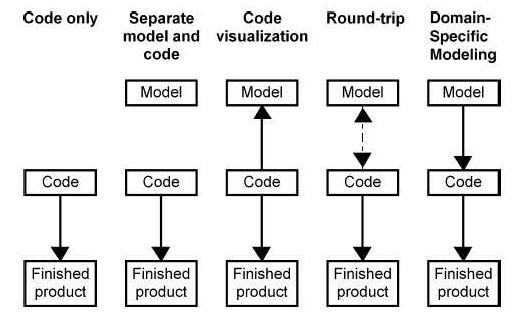 During usage, models are did not refresh anymore and are regularly disposed of once the coding is finished. This is basically in light of the fact that the expense of staying up with the latest is more prominent than the advantages we get from the models. The expense of keeping up a similar data in two places, code and models, is high since it is a manual procedure, dreary, and blunder inclined. Models can likewise be utilized in figuring out: attempting to comprehend the product after it is structured and manufactured. While making model-based documentation a short time later is justifiable, code perception can likewise be valuable when attempting to comprehend what a program does or bringing in libraries or different develops from code to be utilized as components in models. Such models, notwithstanding, are ordinarily not utilized for executing, investigating, or testing the product as we have the code. One way to deal with take care of this issue is to utilize only a solitary source, for the most part the code, and show some portion of it in the models. An old style model is to utilize just piece of the expressive intensity of class outlines. That part is the place the class outline maps precisely to the class code. In model-driven turn of events, we use models as the essential relics in the advancement procedure: we have source models rather than source code. All through this book, we contend that at whatever point conceivable this methodology ought to be applied in light of the fact that it raises the degree of deliberation and conceals intricacy. Really model-driven improvement utilizes computerized changes in a way like the manner in which an unadulterated coding approach utilizes compilers. When models are made, target code can be created and afterward assembled or deciphered for execution. From a modeler's point of view, produced code is finished and it shouldn't be adjusted after age. This implies, notwithstanding, that the "insight" isn't simply in the models however in the code generator and hidden system.Question #2 (10 Marks)When carrying out Testing of a Software, a number of techniques are used. Why are they so many in number? Name a few popular Testing Techniques in Software Engineering and state the importance of each one.Methods The objective of using various testing strategies in your improvement procedure is to ensure your product can effectively work in numerous situations and across various stages. These can ordinarily be separated among useful and non-useful testing. Utilitarian testing includes testing the application against the business necessities. It fuses all test types intended to ensure each piece of a bit of programming carries on true to form by utilizing utilizes cases gave by the structure group or business investigator. These testing strategies are typically led all together and include: 	Unit testing 	Integration testing 	System testing 	Acceptance testing Non-utilitarian testing techniques consolidate all test types concentrated on the operational parts of a bit of programming. These include: 	Performance testing 	Security testing 	Usability testing 	Compatibility testing For what reason are in Numbers? The way to discharging top notch programming that can be effortlessly received by your end clients is to fabricate a hearty testing structure that actualizes both useful and non-practical programming testing systems that is the reason there are in numbers. Significance Unit Testing Unit testing is the primary degree of testing and is frequently performed by the engineers themselves. It is the way toward guaranteeing singular parts of a bit of programming at the code level are practical and function as they were intended to. Engineers in a test-driven condition will normally compose and run the tests before the product or highlight being disregarded to the test group. Unit testing can be led physically, however computerizing the procedure will accelerate conveyance cycles and grow test inclusion. Unit testing will likewise make troubleshooting simpler in light of the fact that discovering issues prior methods they set aside less effort to fix than if they were found later in the testing procedure. Test Left is a device that permits propelled analyzers and engineers to move left with the quickest test robotization apparatus inserted in any IDE. Incorporation Testing After every unit is altogether tried, it is coordinated with different units to make modules or segments that are intended to perform explicit assignments or exercises. These are then tried as gathering through joining testing to guarantee entire fragments of an application act true to form (i.e., the associations between units are consistent). These tests are regularly confined by client situations, for example, signing into an application or opening documents. Incorporated tests can be led by either engineers or free analyzers and are typically contained a mix of computerized practical and manual tests. Framework Testing Framework testing is a discovery testing technique used to assess the finished and coordinated framework, all in all, to guarantee it meets determined prerequisites. The usefulness of the product is tried from start to finish and is regularly led by a different testing group than the improvement group before the item is driven into creation. Acknowledgment Testing Acknowledgment testing is the last period of useful testing and is utilized to evaluate whether the last bit of programming is prepared for conveyance. It includes guaranteeing that the item is in consistence with the entirety of the first business models and that it addresses the end client's issues. This requires the item be tried both inside and remotely, which means you'll have to get it under the control of your end clients for beta testing alongside those of your QA group. Beta testing is critical to getting genuine input from likely clients and can address any last ease of use concerns. Security Testing With the ascent of cloud-based testing stages and digital assaults, there is a developing concern and requirement for the security of information being utilized and put away in programming. Security testing is a non-useful programming testing method used to decide whether the data and information in a framework is ensured. The objective is to intentionally discover escape clauses and security hazards in the framework that could bring about unapproved access to or the loss of data by testing the application for shortcomings. There are various sorts of this testing technique, every one of which planned for checking six essential standards of security: 1.	Integrity 2.	Confidentiality 3.	Authentication 4.	Authorization 5.	Availability 6.	Non-renouncement Ease of use Testing Ease of use testing is a trying strategy that quantifies an application's convenience from the end-client point of view and is frequently performed during the framework or acknowledgment testing stages. The objective is to decide if the noticeable structure and feel of an application meet the proposed work process for different procedures, for example, signing into an application. Ease of use testing is an extraordinary route for groups to survey separate capacities, or the framework all in all, is instinctive to utilize. Similarity Testing Similarity testing is utilized to check how an application or bit of programming will work in various situations. It is utilized to watch that your item is good with various working frameworks, stages, programs, or goals arrangements. The objective is to guarantee that your product's usefulness is reliably upheld over any condition you anticipate that your end clients should utilize. Testing With TestComplete TestComplete is our vigorous computerized GUI testing device that exceeds expectations in similarity and combination testing. It helps QA groups make and run tests across work area, versatile, and web applications – empowering testing experts to accelerate conveyance cycles and improve programming quality. Testcomplete accompanies worked in help for different test situations, combinations to execution testing devices, just as help for designer neighborly SCMs, permitting you to consistency incorporate it into your improvement procedure. Utilizing TestComplete will empower you to fabricate a powerful testing structure that uses the expansive range of accessible programming testing philosophies.